Publicado en 08005 el 23/11/2015 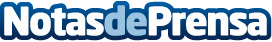 Smart SEO, la cara más rentable del posicionamiento webCómo posicionarse en la web y, a su vez, generar la máxima rentabilidad, liderar los rankings de búsquedas y obtener mayor interacción, son algunas de las premisas que se han tenido en cuenta a la hora de desarrollar el sistema 'Smart SEO'Datos de contacto:Juan Carlos Pell AlmirallProfesional del marketing online con probada experiencia en gestión de proyectos web, campañas SEO y SEM. Especialista en SEO, S+34933141447Nota de prensa publicada en: https://www.notasdeprensa.es/smart-seo-la-cara-mas-rentable-del Categorias: Marketing E-Commerce Recursos humanos http://www.notasdeprensa.es